6+МБУК ВР «МЦБ» им. М. В. НаумоваДобровольский отдел«Истинное сокровище для людей - умение трудиться»Эзопчас общения по профориентации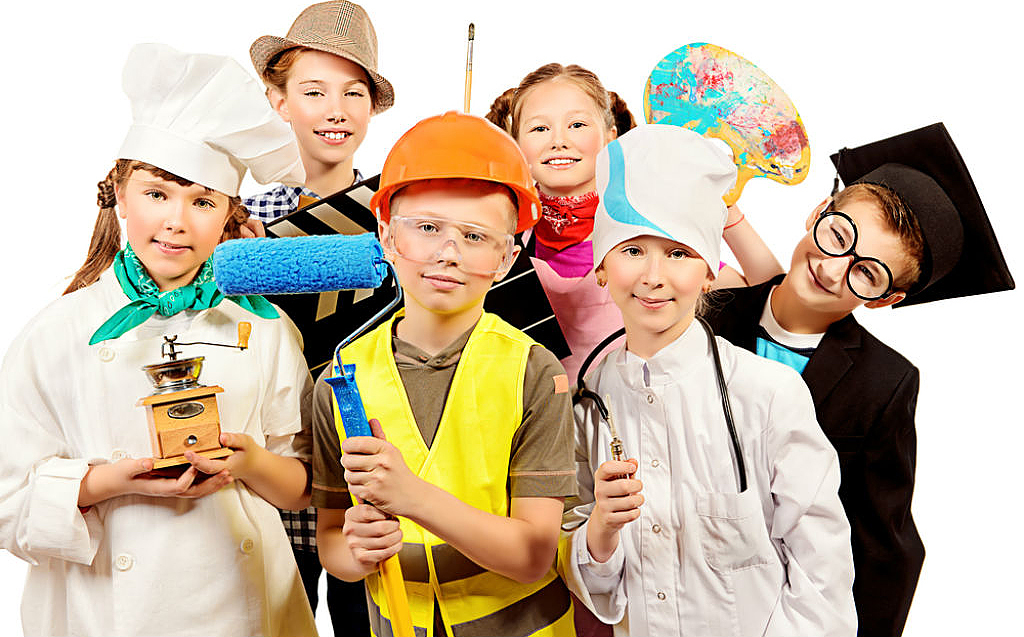 Подготовила:ведущий библиотекарьДобровольского отделаПенькова Е. Н.п. Солнечный2021г.В последнее время на российском рынке труда складывается парадоксальная ситуация: с одной стороны, в промышленности остро не хватает рабочих кадров, а с другой стороны, по данным Минздравсоцразвития, 16% молодых специалистов с высшим образованием являются безработными. Специалисты утверждают, что это результат неправильного профессионального выбора молодых людей. Наша задача - помочь ребятам найти востребованную специальность. В сценарии классного часа использованы разнообразные формы и методы работы (беседа, лекция, проблемная ситуация, групповые задания, тестирование).Цели: расширить представление детей о различных профессиях; формировать позитивное отношение к труду, к профессиональному росту; побуждать детей к поиску информации о профессиях, к осознанному профессиональному выбору.Форма проведения: час общения.Подготовительная работа с детьми: предложить 2-3 ученикам подготовить иллюстрацию осознанного выбора профессии (образец текста - в сценарии).Оформление:крупными буквами написать сверху доски тему, так, чтобы справа осталось место для слов «=осознанный выбор профессии»;написать на доске слова: профессия, специальность, квалификация, должность;написать на доске профессиональные характеристики для игры «Визитка»:Врач 3-й категории, хирург, заведующий отделением 5-й городской больницы.Учитель математики высшей категории, директор школы.Инженер-механик, старший специалист, мастер инструментального цеха.Токарь-карусельщик 6-го разряда, бригадир 3-й бригады.Повар-кондитер 3-го разряда, заведующий столовой;картинки, фотографии (процессы труда, люди разных профессий).Интерактивная беседа по теме «Профессиональная характеристика»Ведущий: Пройдет совсем немного времени, и вам придется выбирать свой путь в жизни. И путь этот начнется с перекрестка, от которого расходятся не 3, как в сказке, а 50 тыс. дорог - именно столько сейчас существует профессий. И очень важно не ошибиться в выборе пути. Ведь от этого выбора зависит очень многое: и материальный достаток, и круг общения, и интересы, и счастье в жизни. Недаром говорят, что, выбирая профессию, человек выбирает свою судьбу. Что же такое профессия? На доске написаны 4 слова, которые имеют отношение к профессиональной деятельности человека: профессия, специальность, квалификация, должность. Как бы вы объяснили различие между этими словами? (Дети дают ответы.)Подведем итоги. Я дам краткие определения этих понятий, а вы посмотрите, насколько вы оказались близки к истине. ИтакПрофессия - это трудовая деятельность человека, которая дает ему средства для существования и развития.Специальность - вид занятий в рамках одной профессии.Квалификация - это уровень профессионального мастерства.Должность - это место, занимаемое человеком в организации.Как видим, многие из вас дали правильные толкования всех этих слов. Все эти слова вместе содержат профессиональную характеристику человека.Игра «Визитка»После некоторые родители оставили мне свои визитки. На этих визитках кроме имени, фамилии, отчества содержатся и профессиональные характеристики. Можете ли вы разобраться в этом нагромождении информации? Сейчас мы это проверим. На доске записаны профессиональные характеристики, взятые мною из визиток. Попробуйте определить профессию, квалификацию, специальность, должность в каждой характеристике. (Ведущий читает профессиональные характеристики с доски, дети дают ответы.)В наше время квалификация определяется не только категориями и разрядами, но и реальным мастерством специалиста. А это мастерство он показывает в работе. Именно о таких мастерах и говорят: «Артист в своем деле».Групповая работа по теме «Самые нужные профессии»Ребята, как вы думаете, что будет, если все молокозаводы мира вдруг утроят выпуск продукции и все магазины будут забиты молоком, сметаной, йогуртами и т. п.? (Эти продукты будет очень трудно продать, они начнут портиться, пропадут, а значит, пропадет чей-то труд, деньги, прибыль...)Так же и на рынке труда. Если каких-то специалистов выпускают больше, чем нужно, они не могут найти работу, наступает безработица. Профессия, специальность, квалификация - это то, что продает человек на рынке труда. Время от времени одни профессии и специальности становятся очень нужными, востребованными, престижными, другие теряют свои позиции, а третьи вообще уходят в прошлое. Предлагаю вам составить списки таких профессий. Для этого разделимся на группы.Первая группа будет составлять список «Самые модные профессии».Вторая группа - «Самые забытые профессии».Третья группа - «Профессии, которые всегда нужны».Четвертая группа - «Самые отважные профессии».(Включается музыка, дети обсуждают, составляют списки.)Послушаем, что у вас получилось.Примерные списки профессий:Самые модные: юрист, экономист, менеджер, топ-модель, телеведущий, веб-дизайнер, журналист, программист, автослесарь, нефтянник, пластический хирург, президент, спикер, эколог и т. п.Самые забытые: конюх, камердинер, ключник, шорник, трубочист, бондарь, ямщик и т. п.Профессии, которые всегда нужны: врач, учитель, дворник, строитель, шофер (водитель), парикмахер, милиционер, пекарь, земледелец, животновод, повар, бухгалтер, слесарь-водопроводчик и т. п.Самые отважные: пожарный, каскадер, моряк-подводник, летчик-испытатель, космонавт, горноспасатель, автогонщик, сапер, шахтер, военный и т. п.Конечно, здесь мы перечислили не все профессии. Их в мире, как я уже говорила, около 50 тыс. Но, выбирая себе специальность, мы ориентируемся не на весь мир, а на то общество, которое нас окружает, на страну, в которой живем.Проблемная ситуация «Чей это выбор?»Один ученый, написавший книгу о выборе профессии, много лет проработал в школе и всегда интересовался дальнейшей судьбой своих учеников. При встрече он задавал им неизменный вопрос: «Доволен ли ты избранной профессией?» И получал удручающий ответ: примерно каждый третий (!) ошибся в своем выборе, и каждый второй признавался, что не совсем доволен, и если бы начинать сначала, то, наверное, пошел бы по иной стезе. Почему же так много молодых людей ошибается в своем выборе? Как вы считаете?Примерные ответы детей:«Давят» родители.Идут за модой.Ничего не знают о профессии, которую выбрали.Выбирают «за компанию».Не хотят узнавать о негативных сторонах профессии.Не имеют способностей и наклонностей к этой профессии.Подражают героям кино и телесериалов.Вы перечислили самые распространенные причины ошибок в выборе профессии. Это давление родителей, отсутствие знаний о выбранной профессии, погоня за модой, переоценка собственных сил и способностей. Но как же тогда правильно выбрать профессию?Мини-лекция «Формула профессии»Скажите, пожалуйста, что получится, если длину нашей комнаты умножить на ширину [пишет на доске: а х Ь-S)? (Площадь комнаты.)А что получится, если сложить три слова: «хочу», «могу» и «надо»?(Ведущий мелом перечеркивает тире между словами получаются плюсы. Дети высказывают предположения.)Я открою вам секрет: получится правильный выбор профессии.Специалисты по профориентации установили, что правильным может быть только осознанный выбор профессии.(Ведущий дописывает на доске после трех слов: «= осознанный выбор профессии».)Как объяснить эту формулу? В ней всего три величины:хочу - это все, что мне нравится, к чему лежит душа;могу - это все, что мне по силам, по способностям;надо - это все, что нужно для общества, страны.Вместе получается формула осознанного выбора профессии. Осознанный выбор - это такой выбор, при котором человек учитывает и личные устремления (хочу), и свои возможности (могу), и потребности общества в это профессии именно в данный момент (надо).Демонстрация осознанного выбора профессии«Это мой выбор!»Как же работает формула осознанного выбора профессии?Сейчас вы увидите это в исполнении (имена, фамилии). (К доске выходят ученики, читают или произносят тексты.)Ученица 1. Хочу быть модельером, парикмахером, швеей. Могу быть парикмахером, швеей. Сейчас везде требуются швеи - стану швеей.Ученик 2. Хочу быть каскадером, космонавтом, водителем, летчиком, горноспасателем. Могу стать водителем, трактористом, горноспасателем. Водители требуются сейчас везде, мой отец - водитель. Может быть, и я стану водителем.Ученица 3. Хочу стать артисткой, телеведущей, репортером. Могу стать продавцом, рекламным агентом. Буду заниматься, работать над собой и обязательно своего добьюсь - стану репортером.Ведущий: Кто из вас тоже хочет продемонстрировать, как работает формула осознанного выбора профессии?(Дети поднимают руки, предлагают свои варианты осознанного выбора.)Соотношение между «хочу» и «могу» - в ваших руках. Если у человека есть мечта и он твердо идет к своей цели, он обязательно ее достигнет. Но для этого нужно разобраться в себе, узнать свои сильные и слабые стороны, свои способности и недостатки.ТестированиеМожет быть, немного разобраться в себе вам поможет шуточный тест с геометрическими фигурами. Используя три геометрические фигуры - треугольник, круг, квадрат, нарисуйте человечка, состоящего из 10 элементов. Должны быть использованы все три вида фигур. Качество рисунка не имеет значения. Если нарисованы лишние элементы - их надо зачеркнуть, если их не хватает - дорисовать недостающие. Время выполнения - 30 с. (Дети рисуют фигурки.)Теперь подсчитайте количество треугольников. (Дети выполняют задание.)А теперь слушайте ключ к тесту (читает).Первый тип: 6-8 треугольников - тип руководителя, хорошие преподаватели. Ярко выражено стремление к лидерству, хорошо разбираются в людях, работают с информацией.Второй тип: 5 треугольников. Ответственный исполнитель, хорошие организаторские способности. Профессионал, до мелочей продумывающий свою деятельность.Третий тип: 4 треугольника. Разнообразие интересов и талантов. Склонность к индивидуальной работе.Четвертый тип: 3 треугольника. Тип ученого. Рационален, объективен, легко переключается с одного вида деятельности на другой.Пятый тип: 2 треугольника. Интерес к искусству и человеку. Тонко чувствует все новое и необычное.Шестой тип: 1 треугольник. Изобретатель, конструктор, художник. Обладает богатым воображением.Конечно, этот тест не отражает все многообразие ваших талантов. Но, может быть, он поможет вам задуматься о себе, о своих возможностях и способностях и начать развивать эти способности. В конечном итоге это поможет вам в выборе жизненного пути.Ведущий: Выбор профессии - это очень важное событие в жизни каждого человека. Но какую бы профессию вы ни выбрали, вам всегда пригодятся знания, полученные в школе. Поэтому постарайтесь уже сейчас определить область ваших интересов, больше читайте, набирайтесь опыта и знаний. Для этого нужно пробовать себя в самых разных областях. Как хорошо заметил один мудрец: «Чтобы не ошибаться, нужно иметь опыт. Чтобы иметь опыт, нужно ошибаться».Литература:1. https://www.maam.ru2. https://infourok.ru/scenariy-igrovoy-programmi-v-mire-zhivotnih-3129510.html3. https://www.prazdniki-na-nosu.com/kak-provesti-detskiy-prazdnik-na-den-zashhityi-zhivotnyih.html